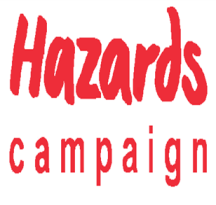 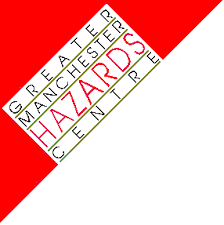 Resources to support #IWMD20International Workers Memorial Day on April 28thOrder FormFor more information please contact: Janet Newsham 0161 636 7558Return order form with payment please to : Greater Manchester Hazards Centre, Windrush Millennium Centre, 70 Alexandra Road, Manchester M16 7WD or email: janet@gmhazards.org.ukCheques made payable to ‘Greater Manchester Hazards Centre Ltd’ or pay by BACS.  Our Bank Details: Account Name: Greater Manchester Hazards Centre Ltd       	Sort Code: 60 83 01	Account Number: 20090443         Bank Name and address: Unity Trust Bank, Nine Brindleyplace, Birmingham B1 2 HBReference: Your organisation/branch Name IWMD20 order	Your Details: Name: ……………………………………………………………………………………………………………………..Organisation: …………………………………………………………………………………………………………..Address: ……………………………………………………………………………………………………………………………………………………………………………………………………………………………………………………….………………………………………………………………………………………………………………………………….Postcode: ………………………………………………………………………………………………………………….Tel Number: ………………………………………………………………………………………………………………Email: ………………………………………………………………………………………………………………………..ItemDescriptionDescriptionQty / PriceQty / PriceQty OrderedTotal PriceCar Stickers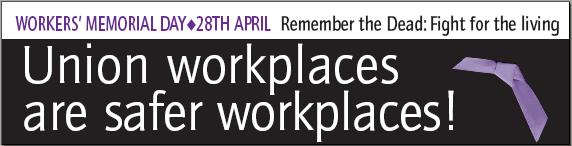 1: £1.00 each (incl. p&p)2-10: 50p each (incl.  p&p)11-100: 30p each (incl. p&p) For bulk orders please call for a quote1: £1.00 each (incl. p&p)2-10: 50p each (incl.  p&p)11-100: 30p each (incl. p&p) For bulk orders please call for a quotePosters Free plus cost of postage (please call for quote)A – A3 size(design being drawn up)B – A4 size(design being drawn up)B – A4 size(design being drawn up)Please specify A or B & qty (sorry the designs are not available to view yet)Purple Ribbons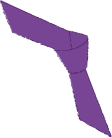 £33.00 for 100 (incl. p&p)(Funds raised from sale of ribbons supports  FACK – Families Against Corporate Killers)£33.00 for 100 (incl. p&p)(Funds raised from sale of ribbons supports  FACK – Families Against Corporate Killers)Total PaidTotal PaidTotal PaidTotal PaidTotal PaidTotal Paid